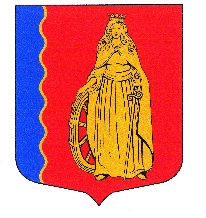 МУНИЦИПАЛЬНОЕ ОБРАЗОВАНИЕ«МУРИНСКОЕ ГОРОДСКОЕ ПОСЕЛЕНИЕ»ВСЕВОЛОЖСКОГО МУНИЦИПАЛЬНОГО РАЙОНАЛЕНИНГРАДСКОЙ ОБЛАСТИСОВЕТ ДЕПУТАТОВ ЧЕТВЕРТОГО СОЗЫВАРЕШЕНИЕ«15» декабря 2021 г.                           г. Мурино                                                   № 188   В соответствии с Федеральным законом от 06.10.2003 № 131-ФЗ «Об общих принципах организации местного самоуправления в Российской Федерации», Уставом муниципального образования «Муринское городское поселение» Всеволожского муниципального район Ленинградской области, советом депутатов принято РЕШЕНИЕ:1. Передать муниципальному образованию «Всеволожский муниципальный район» Ленинградской области осуществление полномочий по реализации прав граждан для участия в федеральных и региональных целевых программах на получение субсидий для приобретения (строительства) жилья на 2022 год за счёт межбюджетных трансфертов, предоставляемых из бюджета поселения в бюджет муниципального образования «Всеволожский муниципальный район» Ленинградской области с 01 января 2022 года до 31 декабря 2022 года.2. Администрации муниципального образования «Муринское городское поселение» Всеволожского муниципального района Ленинградской области заключить соглашение с администрацией муниципального образования «Всеволожский муниципальный район» Ленинградской области о передаче части полномочий, указанных в пункте 1 настоящего решения.3. Опубликовать настоящее решение в газете «Муринская панорама» и на официальном сайте в информационно-телекоммуникационной сети Интернет www.администрация-мурино.рф.4. Настоящее решение вступает в силу со дня его официального опубликования.5. Контроль исполнения настоящего решения возложить на главу администрации муниципального образования «Муринское городское поселение» Всеволожского муниципального района Ленинградской области А.Ю. Белова.Глава муниципального образования 					     Д.В. КузьминО передаче муниципальному образованию «Всеволожский муниципальный район» Ленинградской области полномочий по реализации прав граждан для участия в федеральных и региональных целевых программах на получение субсидий для приобретения (строительства) жилья на 2022 год